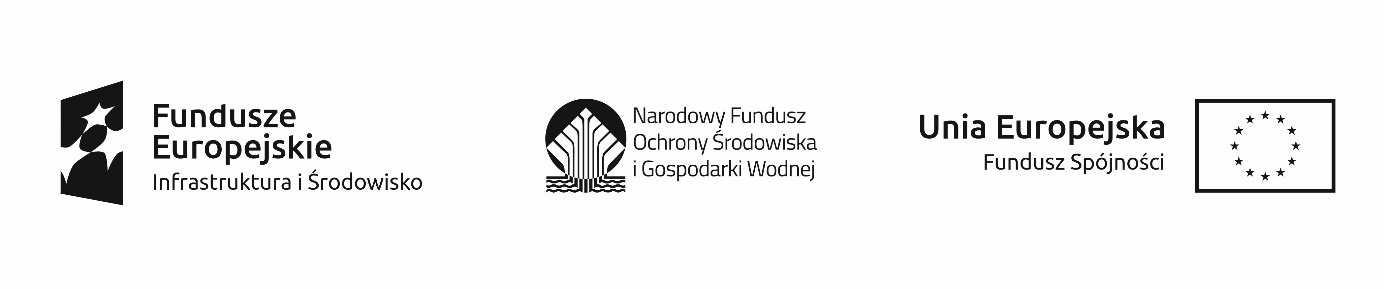 Załącznik nr 7 do SIWZUMOWA NR ................................../PROJEKT UMOWY/zawarta w dniu ..................................... w Białymstoku,pomiędzyMIASTEM BIAŁYSTOK, zwanym dalej ZAMAWIAJĄCYM, reprezentowanym przez:................................................. – Prezydenta Miasta Białegostoku/Zastępcę Prezydenta Miasta BiałegostokuNIP  966-211-72-20, REGON 050658640a .....................................................................................................................................................................z siedzibą:.......................................................................................................................................................NIP …………………… REGON ………………………kapitał zakładowy ……………………, zwanym dalej WYKONAWCĄ, reprezentowanym przez:..................................................................................................................................................................................................................................................................................................................................na podstawie dokonanego przez Zamawiającego wyboru oferty Wykonawcy, w postępowaniu prowadzonym w trybie przetargu nieograniczonego, o następującej treści:PRZEDMIOT UMOWY 1Przedmiotem umowy jest wykonanie robót budowlanych, polegających na budowie sieci kanalizacji deszczowej z separatorem i placem do jego obsługi wraz z budową ciągu pieszo – rowerowego w rejonie ul. Łagodnej (ul. Dworskiej) w Białymstoku. Zakres umowy obejmuje:budowę sieci kanalizacji deszczowej na odcinku od istniejącej studni nr A do istniejącej studni nr B,budowę separatora poziomego zintegrowanego z osadnikiem Ø2500 mm,budowę placu do obsługi projektowanego separatora,budowę ciągu pieszo – rowerowego.OBOWIĄZKI WYKONAWCY 2
Wykonawca zobowiązuje się do wykonania prac określonych w  1 zgodnie ze Specyfikacją Istotnych Warunków Zamówienia, ofertą, dokumentacją techniczną, obowiązującymi przepisami i sztuką budowlaną oraz na ustalonych niniejszą umową warunkach, a także uzgodnionymi z Zamawiającym zmianami podjętymi w trakcie realizacji prac.Wykonawca przed zgłoszeniem obiektu do odbioru końcowego zobowiązany jest na własny koszt dokonać odbiorów technicznych i niezbędnych badań itp. oraz pomiarów przez uprawnione do tego jednostki (np. SANEPID, Zakład Energetyczny, Wodociągi itp.), sporządzić inwentaryzację powykonawczą geodezyjną w 6 egz., w tym 2 egz. w kolorze oraz 1 egz. w wersji elektronicznej. Ponadto Wykonawca zobowiązuje się do przedłożenia atestów, aprobat technicznych, deklaracji zgodności na wbudowane materiały, sprzęt i urządzenia według rozwiązań w dokumentacji projektowej oraz wyników wykonanych badań laboratoryjnych.Wykonawca (w przypadku zaistnienia konieczności) będzie zobowiązany do udostępnienia placu budowy innym gestorom sieci prowadzącym roboty. Koordynacją robót będzie zajmował się Zamawiający. Wykonawca zobowiązuje się do skoordynowania robót z innymi Wykonawcami.Wykonawca zobowiązuje się zabezpieczyć, oznakować roboty oraz dbać o stan techniczny i prawidłowość oznakowania przez cały czas trwania realizacji zadania. Wykonawca ponosi pełną odpowiedzialność za teren budowy od chwili przyjęcia placu budowy.Wykonawca zobowiązuje się do przestrzegania na terenie budowy obowiązujących przepisów bhp 
i ppoż. zgodnie z § 83 ust. 1 Rozporządzenia Ministra Pracy i Polityki Socjalnej z dnia 26.09.1997 r. w sprawie ogólnych przepisów bezpieczeństwa i higieny pracy (Dz. U. z 2003 r. Nr 169 poz. 1650 
z późn. zm.).Wykonawca zobowiązuje się do zapewnienia przy robotach odpowiedniego nadzoru technicznego oraz pracowników o kwalifikacjach niezbędnych do odpowiedniego i terminowego wykonania robót.Wykonawca sporządzi wykaz ilości i wartości robót (było/jest robót) zrealizowanych w ramach umowy (zarówno w wersji elektronicznej, jak i papierowej) dla zakończonych elementów rozliczeniowych, w uzgodnieniu z Inspektorem Nadzoru. Wykaz należy sporządzić w rozbiciu wymaganym dla celów ewidencji środków trwałych m. in. Inwestora, gestorów sieci przebudowywanych/budowanych w ramach umowy. Wykonawca poniesie koszty związane z zajęciem pasa drogowego.Wykonawca zobowiązuje się do przeprowadzenia niezbędnych badań laboratoryjnych w pełnym zakresie.Wykonawca zobowiązuje się do dostarczenia Zamawiającemu, najpóźniej w dniu odbioru końcowego, uzupełnionej/uzupełnionych zgodnie z wykonanym zakresem robót karty/kart gwarancyjnej/ych według wzoru zaakceptowanego przy niniejszej umowie – załącznik nr 2 do umowy.Wykonawca zobowiązuje się do wyrównywania nawierzchni dróg objętych zakresem robót, bądź używanych, jako drogi dojazdowe na teren placu budowy, których stan nawierzchni uległ pogorszeniu w wyniku użytkowania przez Wykonawcę. Wyrównanie nawierzchni ma na celu umożliwienie dojazdu do nieruchomości położonych w rejonie inwestycji.Wykonawca zobowiązuje się do wykonania dokumentacji fotograficznej przejętego placu budowy, w tym terenów na czasowe zajęcie (jeżeli dotyczy).Wykonawca zobowiązany jest do odtworzenia  wierzchniej warstwy humusu oraz zieleni.Wykonawca poniesie koszty związane z pełnieniem nadzoru archeologicznego, w razie konieczności.Wykonawca poniesie koszty nadzorów inwestorskich zgodnie z warunkami technicznymi wydanymi przez gestorów sieci.Wykonawca poniesie koszty wyłączenia sieci za okres konieczny na czas prowadzenia robót. Wykonawca na wniosek Zmawiającego zobowiązuje się do rozbicia ilościowego oraz wartościowego każdej faktury w zakresie infrastruktury technicznej nie stanowiącej własności Miasta Białystok. Wykonawca zobowiązuje się do wykonania nasadzeń zastępczych drzew/krzewów ozdobnych na działce o nr geod. 716, obr. 12 – Białostoczek Płd. (11 drzew), 2010, obr 16 – Wygoda (2 drzewa) w ilości zgodnej z przedmiarem robót oraz w oparciu o wymagania w zakresie techniki sadzenia drzew oraz wytyczne dotyczące cech materiału stosowanego do nasadzeń – zał. Nr 9 do SIWZ.Wykonawca zobowiązuje się do 3- letniej pielęgnacji nasadzonych drzew/krzewów (liczone od dnia zgłoszenia Zamawiającemu wykonanie przedmiotowej czynności).W przypadku stwierdzenia w okresie pielęgnacji obumarcia drzew/krzewów Wykonawca na własny koszt dokona nasadzeń uzupełniających materiały sadzeniowego tego samego gatunku i o parametrach zgodnych z parametrami materiału sadzeniowego, który nie zachował swojej żywotności.Wykonawca zobowiązuje się do wykonania inwentaryzacji powykonawczej nasadzonych drzew/krzewów z podaniem dokładnej daty nasadzeń, obwodów pni (drzew)/m2(krzewy), mapy z zaznaczeniem miejsca ich nasadzeń wraz z dokumentacja fotograficzną.W przypadku niewłaściwej pielęgnacji drzew lub ich obumarcia w okresie 3 lat od ich nasadzeń skutkującym naliczeniem opłaty przez właściwy organ z tytułu niewywiązania się z postanowień decyzji o pozwoleniu na usunięcie drzew/krzewów, wykonawca zobowiązany jest do uiszczenia przedmiotowej opłaty w wysokości ustalonej przez organ wydający ww. decyzję.OCHRONA ŚRODOWISKA§ 3Wykonawca jest zobowiązany do wykonania umowy zgodnie z ostateczną decyzją 
o środowiskowych uwarunkowaniach na realizację przedsięwzięcia wydaną przez właściwy organ (jeżeli dotyczy).Wykonawca zobowiązuje do przestrzegania przepisów prawnych wynikających z następujących ustaw:ustawy z dnia 27 kwietnia 2001 r. Prawo ochrony środowiska (Dz. U. z 2019 r. poz. 1396, 
z późn. zm.),ustawy z dnia 14 grudnia 2012 r. o odpadach (Dz. U. z 2020 r., poz. 797 j.t.),- przywołane przepisy prawne Wykonawca zobowiązuje się stosować z uwzględnieniem ewentualnych zmian stanu prawnego w tym zakresie.OBSŁUGA GEODEZYJNA§ 4Wykonawca jest zobowiązany zapewnić obsługę geodezyjną zgodnie z przepisami rozporządzenia Ministra Gospodarki Przestrzennej i Budownictwa z dnia 21 lutego 1995 r. w sprawie rodzaju 
i zakresu opracowań geodezyjno-kartograficznych oraz czynności geodezyjnych obowiązujących 
w budownictwie (Dz. U. 1995.25.133).Wykonawca zapewni pełną obsługę geodezyjną budowy oraz sporządzi geodezyjną dokumentację   powykonawczą z podaniem długości (w km) i powierzchni (w m2) zrealizowanych elementów infrastruktury technicznej objętych zakresem inwestycji na własny koszt w 2 egz. oraz przygotuje wniosek i materiały do wniosku o zmianę użytków gruntowych działek.  Geodeta będzie zobowiązany do wykonania inwentaryzacji w zakresie wybudowanej/przebudowanej infrastruktury technicznej w rozbiciu na pasy drogowe poszczególnych ulic objętych kontraktem.Wykonawca jest zobowiązany do wykonania i przedłożenia Zamawiającemu mapy poinwentaryzacyjnej zrealizowanej inwestycji na własny koszt w ilości 6 szt., w tym 2 szt. w kolorze  zaznaczone zakresy przebudowanych sieci oraz pokolorowane poszczególne wykonane elementy pasa drogowego, m.in. jezdnia, chodnik, ścieżka rowerowa, zjazdy, itp. oraz 1 egzemplarz w wersji elektronicznej.Wykonawca jest odpowiedzialny za prawidłowe wpisy do Dziennika budowy dotyczące rejestrowania czynności geodezyjnych.Po stwierdzeniu przez Inspektora nadzoru inwestorskiego nieprawidłowego wyznaczenia głównych punktów obiektu, Wykonawca jest zobowiązany do sprawdzenia wytyczenia oraz skorygowania ewentualnych uchybień w terminie 5 dni roboczych od daty powiadomienia Wykonawcy przez Inspektora nadzoru inwestorskiego o nieprawidłowościach.Wykonawca robót geodezyjnych jest zobowiązany dokonać odpowiednich pomiarów na żądanie nadzoru inwestorskiego lub autorskiego oraz udostępniać wykonane pomiary. Wykonawca jest odpowiedzialny za ochronę punktów pomiarowych i wysokościowych, 
a w przypadku ich uszkodzenia do ich odnowienia:Wykonawca odbuduje poziomą osnowę geodezyjną III klasy w zakresie objętym terenem inwestycji;Wykonawca dostarczy zaświadczenie z Departamentu Geodezji o przywróceniu znaków osnowy geodezyjnej. UBEZPIECZENIE WYKONAWCY§ 5Wykonawca zobowiązany jest do ubezpieczenia inwestycji objętej przedmiotem umowy na własny koszt w zakresie:a) wszelkich ryzyk budowlanych, w tym: wykonywanych prac, obiektów budowlanych, urządzeń oraz wszelkiego mienia ruchomego i nieruchomego związanego bezpośrednio z wykonywaniem robót – na sumę nie mniejszą niż wartość umowna określona w § 9 ust. 1 umowy,b) odpowiedzialności cywilnej deliktowej i kontraktowej za szkody powstałe w związku z wykonywaniem działalności związanej z przedmiotem zamówienia – na sumę nie mniejszą niż wartość umowna określona w § 9 ust. 1 umowy.Wykonawca zobowiązany jest przedstawić Zamawiającemu kopie polisy/umowy ubezpieczenia (poświadczone za zgodność z oryginałem) wraz z dowodami opłacenia składek, nie później niż 
w dniu przekazania mu placu budowy. Kopia polisy/umowy stanowi załącznik nr 3 do umowy.W przypadku przedłużenia czasu realizacji budowy Wykonawca zobowiązuje się do przedłużenia ubezpieczenia, przedstawiając kopie tych dokumentów przed wygaśnięciem poprzedniej umowy ubezpieczenia pod rygorem naliczenia kary umownej, o której mowa § 16 ust. 1 pkt 11 umowy.Dokumenty, o których mowa w ust. 2 winny zawierać w swej treści klauzulę potwierdzającą poddanie postępowań wynikłych z realizacji roszczeń Zamawiającego prawodawstwu polskiemu, 
a rozpatrywanie wszelkich sporów – polskim sądom powszechnym.W przypadku uchybienia się od obowiązku wynikającego z ust. 2,  Zamawiający ma prawo wstrzymać się z przekazaniem terenu budowy do czasu ich przedłożenia,  co nie powoduje wstrzymania  biegu terminów umownych w zakresie realizacji robót budowlanych. Wykonawca w terminie 5 dni od dnia podpisania umowy przedstawi Zamawiającemu harmonogram rzeczowo-finansowy - według wzoru zaakceptowanego przy niniejszej umowie - załącznik nr 4 do umowy. ZATRUDNIENIE NA UMOWE O PRACĘ§ 6Wykonawca oświadcza, iż zatrudni ……… osoby na umowę o pracę w zakresie określonym 
w rozdz. III SIWZ. Wykonawca w terminie 5 dni od dnia podpisania umowy przedstawi wykaz osób zatrudnionych na umowę o pracę we wskazanym zakresie. W przypadku zmiany zatrudnionych osób w trakcie realizacji umowy Wykonawca ma obowiązek przedstawić aktualny wykaz w terminie 3 dni od dnia dokonania zmiany osób. Wykaz musi zawierać co najmniej imię i nazwisko, wymiar etatu, okres zatrudnienia, zakres wykonywanych czynności. Wykonawca jest zobowiązany na każde wezwanie Zamawiającego (faksem, e-mailem) udowodnić zatrudnienie na umowę o pracę wskazanych w wykazie osób w terminie 3 dni od dnia wezwania, przedstawiając oświadczenie tych osób, że pozostają w zatrudnieniu.W przypadku nie wykonania obowiązku, o którym mowa w ust. 1-2 Zamawiający będzie uprawniony do złożenia wniosku o przeprowadzenie kontroli przez Państwową Inspekcję Pracy.Ww. wymagania dotyczące Wykonawcy stosuje się odpowiednio do podwykonawców i dalszych podwykonawców.OBOWIĄZKI ZAMAWIAJĄCEGO 7Zamawiający zobowiązuje się do:dostarczenia dokumentacji projektowej inwestycji, a w przypadkach koniecznych przeprojektowania określonych zakresów obiektu w trakcie realizacji inwestycji,przekazania Wykonawcy placu budowy w terminie uzgodnionym z Wykonawcą, jednak nie wcześniej niż 3 dni robocze od zgłoszenia gotowości Wykonawcy do przejęcia placu budowy,zapewnienia nadzoru inwestorskiego,zapewnienia odbioru wykonanych robót z wyjątkiem tych, które zostały wykonane niezgodnie 
z wymogami technicznymi lub postanowieniami umowy,zapłaty umówionego wynagrodzenia zgodnie z warunkami określonymi w umowie 
i harmonogramie rzeczowo-finansowym,powiadomienia Wykonawcy o wprowadzeniu na teren budowy innych wykonawców, w terminie obiektywnie umożliwiającym odpowiednie skoordynowanie robót realizowanych przez Wykonawcę z robotami innych wykonawców.TERMIN WYKONANIA ZAMÓWIENIA 8Wykonawca zobowiązuje się do wykonania przedmiotu umowy w terminie 3 miesięcy od dnia podpisania umowy -  z zastrzeżeniem  18 ust. 2 umowy.Harmonogram rzeczowo – finansowy stanowi integralną część umowy, jednakże Zamawiający dopuszcza jego zmianę w trakcie prowadzenia prac budowlanych pod warunkiem zachowania terminu, określonego w ust. 1. Jeśli z powodu okoliczności, o których mowa w  18 ust. 2 termin określony w ust. 1 nie może zostać dotrzymany, Wykonawca złoży harmonogram rzeczowo-finansowy obrazujący rzeczywisty i spodziewany postęp robót.Każdorazowa zmiana harmonogramu rzeczowo-finansowego, o której mowa w ust. 2 wymaga akceptacji Zamawiającego, której dokonują: przedstawiciel wyznaczony w § 15  ust. 1 pkt 1 oraz Dyrektor lub Zastępca Dyrektora Zarządu Dróg Miejskiego w Białymstoku. Termin realizacji umowy jest tożsamy z datą zgłoszenia zakończenia budowy wraz z dostarczeniem:dziennika budowy,oświadczenia kierownika budowy, o którym mowa w art. 57 ust. 1 pkt 2 ustawy Prawo budowlane,kserokopii strony z dziennika budowy z wpisem inspektorów nadzoru lub oświadczeń inspektorów nadzoru potwierdzających gotowość przedmiotu umowy do odbioru,operatu, dokumentacji powykonawczej (3 egz.) (w tym 1 egz. dokumentacji niezbędnej 
do zgłoszenia zakończenia budowy do właściwego Nadzoru Budowlanego, map poinwentaryzacyjnych  (6 egz., w tym 2 egz. w kolorze oraz 1 egz. w wersji elektronicznej), wraz z wnioskiem  i materiałami do wniosku o zmianę użytku gruntowego zgodnie z  4 ust. 2 umowy (jeśli dotyczy),dowodów poświadczających udział innego podmiotu (na którego zasoby Wykonawca powoływał się na zasadach określonych w art. 22a ust. 1 ustawy Pzp, w celu wykazania spełniania warunków udziału w postępowaniu) w realizacji zamówienia.WYNAGRODZENIE ZA PRZEDMIOT UMOWY, ROZLICZENIE, ODBIÓR ROBÓT 9Wstępne wynagrodzenie kosztorysowe Wykonawcy ustalone na podstawie złożonej oferty Wykonawcy wynosi: cena brutto …………… PLN (słownie złotych: ……………………………………………),w tym: cena netto ………… PLN i podatek VAT w wysokości …… %, co stanowi kwotę ……………… PLN.Ostateczne wynagrodzenie zostanie ustalone jako suma iloczynu cen jednostkowych netto określonych w kosztorysie ofertowym oraz rzeczywiście wykonanymi i odebranymi ilościami robót oraz na podstawie inwentaryzacji powykonawczej. Natomiast w przypadku konieczności wykonania robót, na polecenie Zamawiającego, wynikających z projektu budowlanego lub projektu wykonawczego, a nie wyszczególnionych w przedmiarach robót rozliczenie nastąpi zgodnie z 18 ust. 4 umowy.Wynagrodzenie określone w ust. 1 ulegnie zmianie w sytuacjach określonych w  18 ust. 3 umowy oraz w art. 144 ust. 1 pkt 1, 2, 3, 5 i 6 ustawy Prawo zamówień publicznych.Wynagrodzenie za przedmiot umowy obejmuje wszystkie koszty związane z wykonaniem i odbiorem przedmiotu umowy i innych świadczeń niezbędnych do prawidłowego wykonania przedmiotu umowy.Zamawiający dopuszcza zapłatę za materiały budowlane przeznaczone na realizację przedmiotu umowy zakupione przez Wykonawcę.Wykonawca jest zobowiązany odkupić od Zamawiającego drewno pochodzące z wycinki zgodnie z wyceną drewna na kwotę brutto 77,49 złotych brutto ( słownie siedemdziesiąt siedem złotych 49/100 groszy). W przypadku zaistnienia różnicy pomiędzy ilością przedmiarową drzew przeznaczonych do wycinki, a stanem faktycznym zostanie przeprowadzona powtórna inwentaryzacja i wycena drewna. W oparciu o protokół odbioru drewna z wycinki drzew i krzewów Zamawiający wystawi fakturę VAT. Zamawiający obciąży Wykonawcę faktura za pozyskanie drewna. Wykonawca opłaci należność za drewno w terminie 30 dni od daty wystawienia faktury przez Zamawiającego.SPOSÓB ROZLICZENIA WYNAGRODZENIA 10Rozliczenie wykonanych robót będzie dokonywane po odebraniu tych robót przez Zamawiającego, przy czym strony ustalają następujące formy rozliczenia za wykonane roboty:miesięczne faktury przejściowe: wystawiane w oparciu o przedstawiony i zaakceptowany przez Zamawiającego harmonogram rzeczowo-finansowy i na podstawie protokołu odbioru części poszczególnych robót, stwierdzającego  ilość  i zakres rzeczowy  wykonanych robót, potwierdzone przez inspektorów nadzoru i przedstawiciela Zamawiającego,warunkiem uznania wykonania prac będzie dostarczenie świadectw zastosowanych materiałów i wyrobów,faktury przejściowe będą płatne w ciągu 30 dni od daty doręczenia faktury Zamawiającemu z protokołami odbioru częściowego potwierdzonymi przez inspektorów nadzoru wraz z dowodami zapłaty wynagrodzenia podwykonawcom, o których mowa w ust. 2 pkt 1,  z zastrzeżeniem ust. 3 pkt 4 i 5. faktura końcowa wynosząca 10 % wartości umownej:wystawiona po wykonaniu wszystkich prac objętych umową i złożeniu przez Wykonawcę oświadczenia, że rozliczył wszystkie wykonane prace i jest to faktura ostateczna,wykonawca załączy oświadczenia podwykonawców potwierdzające zapłatę wymagalnego wynagrodzenia podwykonawcom, wg wzoru stanowiącego załącznik nr 7 do umowy,podstawą wystawienia faktury końcowej będzie protokół komisyjnego odbioru wykonania robót będących przedmiotem umowy z kompletem dokumentów i dokumentacji powykonawczej, w tym oświadczeń, o których mowa wyżej,wykonawca spełni przesłanki określone w ust.  3 pkt 1,będzie płatna w ciągu 30 dni po spełnieniu wymagań określonych w lit. a-d od daty doręczenia faktury Zamawiającemu.Wykonawca, zgodnie z ustawą z dnia 9 listopada 2018 r. o elektronicznym fakturowaniu 
w zamówieniach publicznych, koncesjach na roboty budowlane lub usługi oraz partnerstwie publiczno-prywatnym (Dz. U. z 2018 poz. 2191 ze zm.) ma możliwość przesyłania ustrukturyzowanych faktur elektronicznych drogą elektroniczną za pośrednictwem Platformy Elektronicznego Fakturowania. Zamawiający posiada konto na platformie  nr PEPPOL: 5420304637. Jedocześnie Zamawiający nie dopuszcza wysyłania i odbierania za pośrednictwem platformy innych ustrukturyzowanych dokumentów elektronicznych z wyjątkiem faktur korygujących.W przypadku, gdy Wykonawca powierza Podwykonawcom wykonanie części przedmiotu umowy przy ich rozliczeniu stosuje się następujące postanowienia:Wykonawca  jest zobowiązany przedłożyć najpóźniej na 7 dni przed terminem płatności jego faktury rozliczającej drugą i następną część należnego mu wynagrodzenia za odebraną część przedmiotu umowy, dowody dotyczące zapłaty wynagrodzenia Podwykonawcom, za roboty stanowiące przedmiot odbiorów częściowych/odbioru końcowego. Dowody powinny potwierdzać brak zaległości Wykonawcy w uregulowaniu wszystkich wymagalnych wynagrodzeń Podwykonawców wynikających z zawartych i zaakceptowanych przez Zamawiającego umów o podwykonawstwo (robót budowlanych oraz  dostaw i usług stanowiących część zamówienia publicznego), w danym okresie rozliczeniowym. Dowodami takimi są: kopie faktur podwykonawcy, oryginały oświadczeń podwykonawców (wg wzoru  stanowiącego załącznik nr 6 do umowy) i  kopie  dokonanych przelewów podpisane za zgodność z oryginałem przez Podwykonawców. Nie dostarczenie ww. dowodów traktowane będzie jako uchylanie się Wykonawcy od zapłaty wynagrodzenia przysługującego Podwykonawcy i uruchamia procedurę przewidzianą niniejszą umową; Jeżeli w okresie rozliczeniowym podwykonawca nie uczestniczył w procesie budowlanym, Wykonawca zobowiązany jest przedłożyć oświadczenie Podwykonawcy, iż w danym okresie nie wykonywał robót;w przypadku uchylenia się Wykonawcy od zapłaty wynagrodzenia przysługującego Podwykonawcy, Zamawiający przed dokonaniem bezpośredniej zapłaty Podwykonawcy, wezwie Wykonawcę do złożenia pisemnych wyjaśnień dotyczących powodów wstrzymania zapłaty wynagrodzenia Podwykonawcy z wyznaczeniem mu 7-dniowego terminu na ich złożenie;w przypadku zgłoszenia uwag, o których mowa w pkt 2, podważających zasadność bezpośredniej zapłaty, Zamawiający składa do depozytu sądowego kwotę potrzebną na pokrycie wynagrodzenia Podwykonawcy;Zamawiający jest zobowiązany zapłacić Podwykonawcy należne wynagrodzenie (bez odsetek), jeżeli Podwykonawca udokumentuje jego zasadność, a Wykonawca nie złoży w trybie określonym w pkt 2 i 3 wyjaśnień w sposób wystarczający wykazujących niezasadność bezpośredniej zapłaty. Bezpośrednia zapłata obejmuje wyłącznie należne wynagrodzenie bez odsetek należnych Podwykonawcy;kwotę zapłaconą Podwykonawcy Zamawiający potrąca z wynagrodzenia należnego Wykonawcy.Wynagrodzenie przysługujące Wykonawcy będzie płatne przelewem na jego rachunek w Banku nr .................................................................................. w terminie 30 dni od daty otrzymania kompletnej faktury przez Zamawiającego.Płatnik: Miasto Białystok, 15-950 Białystok, ul. Słonimska 1, NIP  966-211-72-20, REGON 050658640. Miasto Białystok jest czynnym podatnikiem podatku VAT.Wykonawca oświadcza, że wskazany  w ust. 4 rachunek bankowy jest rachunkiem rozliczeniowym przedsiębiorcy służącym do celów prowadzonej działalności gospodarczej, dla którego bank prowadzący ten rachunek utworzył powiązany z nim rachunek VAT. Zamawiający oświadcza, że płatności za faktury wystawione przez Wykonawcę będą dokonywane na wskazany powyżej rachunek z zastosowaniem mechanizmu podzielonej płatności.Wystawiane faktury powinny zawierać następujące dane:NABYWCA: Miasto Białystok                       ul. Słonimska 1, 15-950 Białystok                      NIP: 9662117220ODBIORCA: Urząd Miejski w Białymstoku                       ul. Słonimska 1, 15-950 BiałystokW przypadku  zwłoki w opłaceniu  faktur Zamawiający zapłaci Wykonawcy odsetki ustawowe. ODBIÓR ROBÓT 11Zamawiający, po zgłoszeniu przez Wykonawcę przedmiotu umowy do odbioru końcowego i potwierdzeniu przez inspektora nadzoru inwestorskiego gotowości robót do odbioru, w ciągu 7 dni roboczych powoła komisję odbioru końcowego, która w ciągu kolejnych 7 dni roboczych winna zakończyć czynności odbioru lub odmówić odbioru, uzasadniając swoją decyzję na piśmie. Podstawą odmowy odbioru jest niewykonanie przez Wykonawcę obowiązków określonych w  2 oraz w   8 ust. 4 umowy. Dokumentem odbioru będzie spisany protokół zawierający wszelkie ustalenia w toku odbioru, 
jak też terminy wyznaczone na usunięcie stwierdzonych w tej dacie wad.Zamawiający obowiązany jest do dokonania odbioru części robót w terminie 7 dni roboczych od daty ich zgłoszenia do odbioru przez Wykonawcę. W przypadku odbioru częściowego w celu uzyskania pozwolenia na użytkowanie Wykonawca jest zobowiązany dostarczyć dokumenty, o których mowa w  8 ust. 4 pkt 1) – 4) umowy. W przypadku robót zanikowych lub ulegających zakryciu Zamawiający obowiązany jest dokonać ich odbioru technicznego w terminie 3 dni roboczych od daty ich zgłoszenia do odbioru przez Wykonawcę, a Wykonawca zgłosi Zamawiającemu do odbioru z co najmniej 3-dniowym wyprzedzeniem.Jeżeli w toku odbioru zostaną stwierdzone wady to Zamawiającemu przysługują następujące uprawnienia:jeżeli wady nadają się do usunięcia, Zamawiający dokona odbioru robót od Wykonawcy, 
a w protokole odbioru strony wskażą roboty dotknięte wadami oraz ustalą sposób i odpowiedni termin na ich usunięcie przez Wykonawcę na jego koszt. Przy wyznaczaniu terminu usunięcia wad Zamawiający uwzględni technologię robót i ich wykonanie zgodnie ze sztuką budowlaną.jeżeli wady nie nadają się do usunięcia, może odstąpić od umowy albo żądać obniżenia wynagrodzenia przysługującego Wykonawcy. Wykonawca ma prawo do wystawienia faktury końcowej po podpisaniu przez strony protokołu odbioru końcowego zgodnie z jego ustaleniami.Żądając usunięcia stwierdzonych wad, Zamawiający wyznaczy Wykonawcy termin technicznie uzasadniony na ich usunięcie.W przypadku nie usunięcia przez Wykonawcę zgłoszonej wady w wyznaczonym terminie, Zamawiający może usunąć wadę w zastępstwie Wykonawcy i na jego koszt po uprzednim pisemnym powiadomieniu Wykonawcy.W razie stwierdzenia wad nienadających się do usunięcia, Zamawiający ma prawo obniżyć wynagrodzenie Wykonawcy odpowiednio do utraconej wartości.Do czasu zakończenia odbioru końcowego Wykonawca ponosi pełną odpowiedzialność 
za wykonane roboty.GWARANCJA, ZABEZPIECZENIE NALEŻYTEGO WYKONANIA UMOWY 12Wykonawca niniejszym udziela gwarancji na wykonane roboty na okres ..… lat (zgodnie ze złożoną ofertą), której bieg rozpoczyna się w dniu następnym licząc od podpisania przez Zamawiającego i Wykonawcę protokołu odbioru końcowego – zgodnie z kartą gwarancyjną wystawioną najpóźniej w dniu odbioru końcowego.Usuwanie wad:wady ujawnione w okresie gwarancji Wykonawca zobowiązany jest usunąć lub dostarczyć rzeczy wolne od wad, niezwłocznie po zawiadomieniu i wydaniu polecenia przez Zamawiającego. 
Przy wyznaczaniu terminu usunięcia wad Zamawiający uwzględni technologię robót i ich wykonanie zgodnie ze sztuka budowlaną,w przypadku nie zachowania terminu wyznaczonego przez Zamawiającego, ma on prawo powierzyć usunięcie wady osobie trzeciej na wyłączny koszt i ryzyko Wykonawcy, co nie pozbawia go dochodzenia innych roszczeń przewidzianych niniejszą umową.Zgłoszenie wad dokonywane będzie przez Zamawiającego niezwłocznie w formie pisemnej. Wszelkie koszty związane z wykonywaniem gwarancji ponosi Wykonawca.Zamawiający może dochodzić roszczeń z tytułu gwarancji, także po okresie określonym 
w ust. 1, jeżeli zgłosił wadę przed upływem tego okresu.Wykonawca rozszerza odpowiedzialność z tytułu rękojmi i oświadcza, że okres rękojmi na wykonane roboty jest równy okresowi gwarancji, o którym mowa w ust. 1, i biegnie od daty podpisania przez Zamawiającego i Wykonawcę protokołu odbioru końcowego. Wykonawca oświadcza, iż rękojmia obejmuje również usunięcie wad stwierdzonych w protokole odbioru końcowego. Wykonawca zobowiązuje się do podpisania w dniu odbioru końcowego robót Karty gwarancyjnej – załącznik nr 2 do umowy.Odpowiedzialność Wykonawcy z tytułu rękojmi lub/i udzielonej gwarancji nie ulega ograniczeniu 
w sytuacji wykonania przez podmiot trzeci w wykonaniu zlecenia udzielonego przez Zamawiającego na podstawie ust. 2 pkt 2) niniejszego paragrafu. 13Tytułem zapewnienia należytego wykonania umowy Wykonawca wniósł zabezpieczenie w wysokości 5 % ceny ofertowej brutto podanej w ofercie, co stanowi kwotę ……....................... zł 
w formie …………………………………………………..………… na konto Zamawiającego w Banku PeKaO S. A. nr 15 1240 5211 1111 0010 3553 7404.Zabezpieczenie służy pokryciu roszczeń z tytułu niewykonania lub nienależytego wykonania i pokryciu roszczeń z tytułu rękojmi za wady przedmiotu umowy. 70 % kwoty zabezpieczenia, gwarantujące zgodne z umową wykonanie robót, zostanie zwrócone lub zwolnione w ciągu 30 dni od dnia wykonania zamówienia i uznania przez Zamawiającego 
za należycie wykonane. Pozostała część zabezpieczenia zostanie zwrócona w ciągu 15 dni 
po upływie okresu rękojmi za wady.W przypadku wniesienia zabezpieczenia należytego wykonania umowy w formie poręczeń 
lub gwarancji i przedłużenia okresu realizacji zamówienia i rękojmi, Wykonawca jest zobowiązany odpowiednio przedłużyć termin obowiązywania dokumentu poręczenia lub gwarancji i przedłożyć Zamawiającemu dokument w terminie do 7 dni przed upływem terminu ważności dotychczasowej gwarancji lub poręczenia. W przypadku uchybienia powyższemu terminowi Zamawiający będzie uprawniony do wystąpienia do gwaranta lub udzielającego poręczenia o wypłatę całej kwoty objętej gwarancją lub poręczeniem i zatrzymania jej na poczet roszczeń wynikających z Umowy 
(w tym wynikających z rękojmi) do czasu upływu terminu rękojmi. Postanowienia dokumentu gwarancji lub poręczenia winny obejmować uprawnienie Zamawiającego, o którym mowa 
w niniejszym ustępie.PODWYKONAWCY, INNE PODMIOTY 14Wykonawca zamierza zlecić Podwykonawcom następujący zakres robót: .................................................................. firma ………………………….................................................................. firma………………………….Wykonawca jest odpowiedzialny za działania lub zaniechania Podwykonawcy, jego przedstawicieli lub pracowników, jak za własne działania lub zaniechania.Wykonawca może: powierzyć realizację części przedmiotu umowy Podwykonawcom, mimo nie wskazania w ofercie takiej części do powierzenia Podwykonawcom;wskazać inny zakres podwykonawstwa niż przedstawiony w ofercie;wskazać innych Podwykonawców niż przedstawieni w ofercie;zrezygnować z podwykonawstwa.Zamawiający może żądać od Wykonawcy zmiany albo odsunięcia Podwykonawcy, jeżeli w szczególności: sprzęt techniczny, osoby i kwalifikacje, którymi dysponuje Podwykonawca, nie spełniają warunków lub wymagań dotyczących podwykonawstwa, określonych w SIWZ lub nie dają rękojmi należytego wykonania powierzonych Podwykonawcy części zamówienia.W przypadku, gdy zmiana lub rezygnacja z Podwykonawcy, dotyczy podmiotu, na którego zasoby Wykonawca powoływał się na zasadach określonych w art. 22a Pzp, w celu wykazania spełniania warunków udziału w postępowaniu, o których mowa w art. 22 ust. 1 Pzp, Wykonawca jest zobowiązany wykazać Zamawiającemu, iż proponowany inny Podwykonawca lub Wykonawca samodzielnie spełniają je w stopniu nie mniejszym niż wymagany w SIWZ.Wykonawca, Podwykonawca zobowiązany jest do przedłożenia Zamawiającemu projektu umowy 
o podwykonawstwo, której przedmiotem są roboty budowlane (a także projektu jej zmiany), 
nie później niż 14 dni przed jej zawarciem, przy czym Podwykonawca jest obowiązany dołączyć zgodę Wykonawcy na zawarcie umowy o podwykonawstwo zgodnej z projektem umowy. Natomiast przystąpienie do realizacji robót budowlanych przez Podwykonawcę powinno być poprzedzone akceptacją umowy o podwykonawstwo przez Zamawiającego.Umowa z Podwykonawcą, której przedmiotem są roboty budowlane, musi zawierać:zakres powierzanych podwykonawcy robót budowlanych, których wykonanie stanowi podstawę zapłaty przez Wykonawcę wynagrodzenia na rzecz podwykonawcy, wysokość wynagrodzenia 
za powierzone prace,zobowiązanie Wykonawcy do przyjęcia faktur podwykonawców za wykonane i odebrane przez niego roboty - w terminie do 7 dni od zakończenia okresu rozliczeniowego;zobowiązanie Wykonawcy do przedłożenia Zamawiającemu - wraz z własną fakturą - kopii faktur podwykonawców, o których mowa w pkt 2 - w terminie 7 dni od ich otrzymania;postanowienia spójne z niniejszą umową w szczególności w zakresie warunków płatności wynagrodzenia, terminów wykonania robót objętych umową podwykonawczą, okresów odpowiedzialności za wady wykonywanych przez podwykonawcę robót budowlanych,postanowienia dotyczące płatności wynagrodzenia w terminie nie dłuższym niż 30 dni od daty otrzymania przez Wykonawcę prawidłowo wystawionej faktury; a w przypadku płatności 
za ostatni okres rozliczeniowy (wg  kontraktu z Zamawiającym) postanowienia dotyczące płatności wynagrodzenia w terminie nie dłuższym niż 14 dni od daty otrzymania przez Wykonawcę prawidłowo wystawionej faktury,zobowiązanie Podwykonawcy, że faktura podwykonawcy za dany okres rozliczeniowy, wpływać będzie do Wykonawcy w terminie do 7 dni od końca tego okresu; a w przypadku prac wykonywanych przez podwykonawcę w ostatnim okresie rozliczeniowym (wg  kontraktu 
z Zamawiającym)   w terminie do 3 dni od końca tego terminu,postanowienia dotyczące dochodzenia zapłaty kar umownych przez Wykonawcę wobec podwykonawcy robót;postanowienia zakazujące podwykonawcy dokonywania cesji wierzytelności bez zgody Wykonawcy i Zamawiającego;postanowienia zakazujące Podwykonawcy podzlecania wykonania robót budowlanych 
i związanych z nimi prac dalszemu Podwykonawcy robót budowlanych bez zgody Wykonawcy 
i Zamawiającego; oświadczenie Wykonawcy, iż w swoich fakturach będzie ujmował roboty wykonane przez podwykonawcę, które podwykonawca zafakturował.Umowa z podwykonawcą nie może zawierać: Postanowień uzależniających uzyskanie przez podwykonawcę płatności od Wykonawcy 
od zapłaty przez Zamawiającego Wykonawcy wynagrodzenia obejmującego zakres robót wykonanych przez Podwykonawcę,postanowień o potrącaniu z wynagrodzenia Podwykonawcy, kar umownych.Jeżeli Zamawiający w terminie 14 dni roboczych od dnia przedłożenia mu projektu umowy 
o podwykonawstwo, której przedmiotem są roboty budowlane, wraz z kosztorysem Podwykonawcy oraz ze wskazaniem  dokumentacji dotyczącej wykonania robót, które mają być realizowane przez Podwykonawcę, nie zgłosi na piśmie zastrzeżeń, uważa się, że zaakceptował ten projekt umowy.Zamawiający ponosi odpowiedzialność za zapłatę podwykonawcy wynagrodzenia zgodnie 
z art.   647¹  § 3 Kodeksu Cywilnego.Zamawiający zgłosi zastrzeżenia w przypadku przedłożenia projektu umowy o podwykonawstwo, której przedmiotem są roboty budowlane, nie spełniającej wymagań dotyczących umowy 
o podwykonawstwo określonych w SIWZ. Po akceptacji projektu umowy o podwykonawstwo, której przedmiotem są roboty budowlane 
lub po upływie terminu na zgłoszenie przez Zamawiającego zastrzeżeń do tego projektu, Wykonawca przedłoży poświadczoną za zgodność z oryginałem kopię umowy o podwykonawstwo w terminie 7 dni od dnia jej zawarcia.Jeżeli Zamawiający w terminie 7 dni roboczych od dnia przedłożenia umowy o podwykonawstwo, której przedmiotem są roboty budowlane, nie zgłosi na piśmie sprzeciwu, uważa się, że zaakceptował 
tę umowę.Wykonawca przedkłada Zamawiającemu poświadczoną za zgodność z oryginałem kopię zawartej umowy o podwykonawstwo, której przedmiotem są dostawy lub usługi (oraz kopię jej zmiany), 
w terminie 7 dni od dnia jej zawarcia, z wyłączeniem umów o podwykonawstwo o wartości mniejszej niż 0,5 % wartości niniejszej umowy. Wyłączenie, o którym mowa w zdaniu pierwszym, nie dotyczy umów o podwykonawstwo o wartości większej niż 50 000,00 PLN.Wykonawca jest zobowiązany do zapłaty wynagrodzenia należnego Podwykonawcy w terminach płatności określonych w umowie o podwykonawstwo.Wykonawca przedłoży wraz z umową z Podwykonawcą odpis z Krajowego Rejestru Sądowego Podwykonawcy lub inny właściwy dokument z uwagi na status prawny Podwykonawcy, potwierdzający uprawnienia osób zawierających umowę w imieniu Podwykonawcy do jego reprezentowania.Jeżeli zobowiązania Podwykonawcy wobec Wykonawcy związane z wykonanymi robotami lub dostarczonymi materiałami, obejmuje okres dłuższy niż okres gwarancyjny ustalony w niniejszej umowie, Wykonawca po upływie okresu gwarancyjnego jest zobowiązany na żądanie Zamawiającego dokonać cesji na jego rzecz korzyści wynikających z tych zobowiązań.Wykonawca zobowiązany jest zawiadamiać niezwłocznie Zamawiającego o wszelkich sporach z Podwykonawcami lub dalszymi Podwykonawcami i postępowaniach sądowych z udziałem Wykonawcy, Podwykonawcy lub dalszego podwykonawcy toczących się w związku z realizacją umowy.Zasady dotyczące Podwykonawców mają odpowiednie zastosowanie do dalszych Podwykonawców.W przypadku zmiany bądź wprowadzenia nowych  podmiotów w stosunku do wskazanych w ofercie, o których mowa w ust. 1 Wykonawca zobowiązany jest do złożenia oświadczenia, o wypełnieniu obowiązków informacyjnych przewidzianych w art. 13 lub art. 14 Rozporządzenia Parlamentu Europejskiego i Rady (UE) 2016/679 z dnia 27 kwietnia 2016 r. w sprawie ochrony osób fizycznych w związku z przetwarzaniem danych osobowych i w sprawie swobodnego przepływu takich danych oraz uchylenia dyrektywy 95/46/WE (ogólne rozporządzenie o ochronie danych) (Dz. Urz. UE L 119 z 04.05.2016, str. 1) wobec osób fizycznych, od których dane osobowe bezpośrednio lub pośrednio pozyskał w celu realizacji niniejszego zamówienia.   15Strony wyznaczają swoich przedstawicieli na budowie:Zamawiający:a)  .......................................................  tel. ..................... tel. kom. …………………........b) .......................................................  tel. ..................... tel. kom. …………………........Wykonawca:a)  ..........................................................................................................................b) ..........................................................................................................................Wykonawca może dokonywać zmiany przedstawiciela określonego w ust. 1 pkt 2 za uprzednią zgodą Zamawiającego.  Zmiana przedstawiciela Wykonawcy lub Zamawiającego nie wymaga zmiany zapisów niniejszej umowy. Zgodnie ze złożoną ofertą, do realizacji zamówienia zostaną skierowane osoby posiadające uprawnienia budowlane do kierowania robotami budowlanymi, w specjalności*, tj.: - ………………………………………………….(imię i nazwisko) posiadająca uprawnienia budowlane do kierowania robotami budowlanymi,  w specjalności instalacyjnej w zakresie sieci, instalacji i urządzeń cieplnych, wentylacyjnych, gazowych, wodociągowych i kanalizacyjnych lub odpowiadające im uprawnienia budowlane wydane na podstawie wcześniej obowiązujących przepisów albo uprawnioną do sprawowania samodzielnej funkcji na podstawie odrębnych przepisów prawa tj………..………………..oraz doświadczenie w kierowaniu robotami budowlanymi polegającymi na budowie lub przebudowie  sieci kanalizacji deszczowej lub sanitarnej, w ilości (zgodnie z ofertą)………………..robót.- …………………………………………………….. (imię i nazwisko) - uprawnienia budowlane do kierowania robotami budowlanymi w specjalności inżynieryjnej drogowej.Wykonawca może dokonywać zmiany osób wskazanych w ust. 3, przedstawionych w ofercie, jedynie za uprzednią zgodą Zamawiającego, akceptującego nowe osoby. Zmiana którejkolwiek 
z osób, o których mowa w zdaniu poprzednim, w trakcie realizacji przedmiotowej umowy musi być uzasadniona przez Wykonawcę na piśmie i wymaga zaakceptowania przez Zamawiającego. Nowe osoby muszą posiadać uprawnienia stosowne do wykonywanych czynności oraz kwalifikacje takie same lub wyższe od kwalifikacji wymaganych w SIWZ i przedstawionych w ofercie, w tym osoba posiadająca uprawnienia budowlane do kierowania robotami budowlanymi, w specjalności instalacyjnej w zakresie sieci, instalacji i urządzeń cieplnych, wentylacyjnych, gazowych, wodociągowych i kanalizacyjnych, wskazane w ofercie doświadczenie.Zamawiający może zażądać od Wykonawcy zmiany osób wymienionych w ust. 3, jeżeli uzna, że nie wykonują one swoich obowiązków wynikających z umowy.Zaakceptowana przez Zamawiającego zmiana którejkolwiek z osób, o których mowa w ust. 3, winna być dokonana wpisem do dziennika budowy i wymaga sporządzenia aneksu do umowy.Wykonawca oświadcza, że będzie realizować roboty budowlane za pomocą innych podmiotów, na których zasoby zdolności technicznej lub zawodowej (w odniesieniu do warunków dotyczących wykształcenia, kwalifikacji zawodowych lub doświadczenia) powoływał się w ofercie:        nazwa innego podmiotu  ………………………………… w zakresie: …………………  w formie: ………………… .  Wykonawca, który polega na sytuacji finansowej lub ekonomicznej innych podmiotów, wskazanych w ofercie: nazwa innego podmiotu  ………………… w zakresie: ……………… w formie: ……………………….., odpowiada solidarnie z podmiotem, który zobowiązał się do udostępnienia zasobów, za szkodę poniesioną przez Zamawiającego powstałą wskutek nieudostępnienia tych zasobów, chyba że za nieudostępnienie zasobów nie ponosi winy (zapis nie dotyczy przedmiotowej umowy).Wykonawca zobowiązuje się do udokumentowania udziału w realizacji przedmiotu umowy osób, 
o których mowa w ust. 3 umowy najpóźniej w dacie wystawienia faktury końcowej, o której mowa w  10 ust. 1 pkt 2.Wykonawca może dokonywać zmiany innych podmiotów, o których mowa w ust. 7 i 8, jedynie
za uprzednią zgodą Zamawiającego, akceptującego nowy inny podmiot. Nowy inny podmiot musi spełniać warunki określone w SIWZ w zakresie jakim Wykonawca polegał na zasobach innych podmiotów na zasadach określonych w art. 22a ust. 1 ustawy Pzp. Zmiana ta wymaga sporządzenia aneksu do umowy.*  zapisy zostaną dostosowane po wyborze ofertyW przypadku zmiany osoby, o której mowa w ust. 1 pkt 2) i ust. 3 Wykonawca zobowiązany jest 
do złożenia   oświadczenia, o wypełnieniu obowiązków informacyjnych przewidzianych w art. 13 lub art. 14 Rozporządzenia Parlamentu Europejskiego i Rady (UE) 2016/679 z dnia 27 kwietnia 2016 r. w sprawie ochrony osób fizycznych w związku z przetwarzaniem danych osobowych i w sprawie swobodnego przepływu takich danych oraz uchylenia dyrektywy 95/46/WE (ogólne rozporządzenie o ochronie danych) (Dz. Urz. UE L 119 z 04.05.2016, str. 1) wobec osób fizycznych, od których dane osobowe bezpośrednio lub pośrednio pozyskał  w celu realizacji niniejszego zamówienia.KARY UMOWNE, ODSTĄPIENIE OD UMOWY 16Wykonawca zapłaci Zamawiającemu karę umowną:w przypadku niedotrzymania terminu zakończenia prac określonego w  8 ust. 1 w wysokości 0,5 % wynagrodzenia umownego brutto za każdy dzień zwłoki;w przypadku zmiany osoby wskazanej w  15 ust. 3  umowy bez zgody Zamawiającego, 
w wysokości 1 % wynagrodzenia umownego brutto za każdy stwierdzony przypadek;za zwłokę w usunięciu wad stwierdzonych przy odbiorze końcowym lub stwierdzonych w przeglądach gwarancyjnych w wysokości 0,2 % wynagrodzenia umownego brutto za każdy dzień zwłoki, liczone od dnia wyznaczonego na usunięcie wad do dnia faktycznego usunięcia;za odstąpienie od umowy przez Zamawiającego lub Wykonawcę z przyczyn, za które ponosi odpowiedzialność Wykonawca w wysokości 10 % wynagrodzenia umownego brutto;za nieuzasadnione zaniechanie wykonywania prac określonych umową, trwające powyżej 14 dni lub nieuzasadnione niepodjęcie prac określonych umową w terminie 14 dni od dnia przekazania placu budowy, w wysokości  2 % wynagrodzenia umownego brutto; w przypadku ukończenia inwestycji w terminie przewidzianym w § 8 ust. 1, Zamawiający odstąpi od naliczania kary z tego tytułu;za nieterminową lub za brak zapłaty wynagrodzenia należnego Podwykonawcy lub dalszemu Podwykonawcy – w wysokości 0,5 % wynagrodzenia umownego brutto określonego 
w umowie  z danym podwykonawcą w każdym przypadku stwierdzenia takiego uchybienia,za nieprzedłożenie do zaakceptowania projektu umowy o podwykonawstwo, której przedmiotem są roboty budowlane lub projektu jej zmiany – w wysokości 2 % wynagrodzenia umownego brutto w każdym przypadku stwierdzenia takiego uchybienia;za nieprzedłożenie poświadczonej za zgodność z oryginałem kopii umowy o podwykonawstwo lub jej zmiany – w wysokości 0,2 % wynagrodzenia umownego brutto określonego w umowie 
z danym podwykonawcą w każdym przypadku stwierdzenia takiego uchybienia;za nieprzedłożenie w terminie wskazanym w  10 ust. 3 pkt 1) faktury Podwykonawcy – w wysokości 0,2 % wynagrodzenia umownego brutto w każdym przypadku stwierdzenia takiego uchybienia;za brak zmiany umowy o podwykonawstwo w zakresie terminu zapłaty, o którym mowa 
w  14 ust. 7 pkt 5) – w wysokości 0,2 % wynagrodzenia umownego brutto w każdym przypadku stwierdzenia takiego uchybienia; za nieprzedłożenie Zamawiającemu dokumentu, o którym mowa w 5 ust. 2 lub 3 – 1000 zł za każdy dzień zwłoki.za zaniechanie wykonania wyrównania nawierzchni dróg objętych zakresem robót, bądź używanych przez wykonawcę jako drogi dojazdowe, karę umowną w wysokości 5000 zł brutto za każdy dzień zwłoki. Wykonanie, zleconych drogą elektroniczną, faksem lub bezpośrednio przez Inspektora Nadzoru, robót związanych z wyrównaniem nawierzchni, winno nastąpić najpóźniej w dniu następnym, po przekazaniu przez Zamawiającego stosownego zgłoszenia; zgłoszenie wykonania zleconych robót winno być potwierdzone na piśmie przez inspektora nadzoru inwestorskiego ze strony Zamawiającego,za niedostarczenie, najpóźniej w dniu odbioru końcowego, uzupełnionej zgodnie z wykonanym zakresem robót karty gwarancyjnej – karę w wysokości 1000 zł za każdy dzień zwłoki liczony od dnia odbioru.za niedostarczenie inwentaryzacji powykonawczej wraz z operatem odbioru końcowego (dokumentacją powykonawczą) i tabelą – zestawieniem długości, powierzchni oraz ilości wykonanych elementów dróg, chodników oraz towarzyszącej infrastruktury technicznej podpisaną przez uprawnionego geodetę najpóźniej w dzień odbioru końcowego inwestycji, karę w wysokości 1000 zł za każdy dzień zwłoki liczony od dnia odbioru,za brak udziału innego podmiotu (na którego zasoby Wykonawca powoływał się na zasadach określonych w art. 22a Pzp, w celu wykazania spełniania warunków udziału w postępowaniu, 
w realizacji zamówienia) w wysokości 5 % wynagrodzenia umownego.za niedopełnienie obowiązku, o którym mowa w 6 ust. 1 i 2  umowy w wysokości 0,2 % wynagrodzenia umownego brutto w każdym przypadku stwierdzenia takiego uchybienia.za każdy stwierdzony przypadek niewykonywania obowiązków wynikających z umowy przez osoby wskazane w § 15 ust. 3 umowy  - w wysokości 500 zł,za niewykonanie obowiązku,  o którym mowa § 13 ust. 4 umowy w wysokości 500 zł za każdy dzień zwłoki.za niedopełnienie obowiązku o którym mowa w § 19 ust. 1 i 4  w wysokości 1% wartości umowy.Zamawiający zapłaci Wykonawcy karę umowną w przypadku odstąpienia od umowy przez Wykonawcę z przyczyn, za które ponosi odpowiedzialność Zamawiający, w wysokości 10 % wynagrodzenia umownego  brutto, za wyjątkiem wystąpienia sytuacji przedstawionej w art. 145 ust. 1 ustawy Prawo zamówień publicznych.Strony dopuszczają możliwość dochodzenia odszkodowania do wysokości szkody rzeczywiście poniesionej.W razie naliczenia kar umownych Zamawiający wystawi odpowiednią notę obciążeniową, o ile nie skorzysta z uprawnień określonych w ust. 5.Wszelkie kwoty należne Zamawiającemu, w szczególności z tytułu kar umownych, mogą być potrącane z płatności realizowanych na rzecz Wykonawcy, na co Wykonawca wyraża bezwarunkową zgodę.W przypadku zwłoki w opłacaniu faktur Zamawiający zapłaci Wykonawcy odsetki ustawowe.Łączna wysokość kar umownych (limit), które Zamawiający może naliczyć Wykonawcy ze wszystkich tytułów, o których mowa w ust. 1 pkt 1) - 19)  nie przekroczy 10 % wynagrodzenia umownego brutto  określonego w  9 ust.1 umowy.Podstawą naliczenia kar jest wartość umowna określona w § 9 ust. 1 w wysokości określonej w dniu podpisania niniejszej umowy. § 17Wykonawca może odstąpić od umowy, jeżeli Zamawiający wstrzymał wykonywanie robót na okres dłuższy niż 30 dni z przyczyn  zależnych od Zamawiającego  – oświadczenie o odstąpieniu może być wówczas złożone w terminie do 30 dni od zajścia powyższego zdarzenia.Zamawiający może odstąpić od umowy, jeżeli:Wykonawca dwukrotnie odmówi z przyczyn od siebie zależnych przyjęcia placu budowy – z winy leżącej po stronie Wykonawcy,Wykonawca pomimo uprzednich pisemnych zastrzeżeń Zamawiającego nie wykonuje prac zgodnie z warunkami umownymi lub zaniedbuje zobowiązania umowne;suma kar umownych naliczonych przez Zamawiającego z powodów określonych w § 16 ust. 1 przekroczyła kwotę 10 % wynagrodzenia brutto ustalonego niniejszą umową;Wykonawca nie wykona obowiązków, o których mowa w § 13 ust. 4;Wykonawca opóźnia się w przekazaniu Zamawiającemu dokumentu, o którym mowa w § 5 ust. 2 umowy, a opóźnienie przekracza 14 dni.W przypadkach określonych w ust. 2  zamawiający może odstąpić od umowy w terminie 30 dni od dnia powzięcia wiadomości o tych okolicznościach.Niezależnie od przyczyn określonych w ust. 2, w razie zaistnienia istotnej zmiany okoliczności powodującej, że wykonanie umowy nie leży w interesie publicznym, czego nie można było przewidzieć w chwili zawarcia umowy, lub dalsze wykonywanie umowy może zagrozić istotnemu interesowi bezpieczeństwa państwa lub bezpieczeństwu publicznemu, zamawiający może odstąpić od umowy w terminie 30 dni od dnia powzięcia wiadomości o tych okolicznościach. W takiej sytuacji wykonawca może żądać wyłącznie wynagrodzenia należnego z tytułu wykonania części umowy.Odstąpienie od umowy wymaga formy pisemnej pod rygorem nieważności.W przypadku odstąpienia od umowy Strony zobowiązane są do następujących czynności:sporządzenia protokołu z inwentaryzacji wykonanych robót według daty odstąpienia od Umowy;zabezpieczenia przerwanych robót na koszt Strony, która ponosi odpowiedzialność za odstąpienie od Umowy;sporządzenia wykazu materiałów i urządzeń, których nie można wykorzystać do realizacji innych robót, za które zapłaci Strona odpowiedzialna za odstąpienie od umowy;Zamawiający zobowiązany jest do zapłacenia wynagrodzenia za roboty wykonane i potwierdzone protokołem odbioru z inwentaryzacji dokonanej po odstąpieniu od umowy. ZMIANY UMOWY 18Wszelkie zmiany niniejszej umowy wymagają dla swej ważności formy pisemnej pod rygorem nieważności i będą dopuszczalne w granicach unormowania artykułu 144 ust. 1 ustawy Prawo zamówień publicznych.Przedłużenie terminu zakończenia realizacji umowy o okres trwania przyczyn, z powodu których będzie zagrożone dotrzymanie terminu jej zakończenia, nastąpić może wyłącznie w następujących sytuacjach:jeżeli przyczyny, z powodu których będzie zagrożone dotrzymanie terminu zakończenia robót będą następstwem okoliczności, za które odpowiedzialność nie ponosi Wykonawca, 
w szczególności: w przypadku opóźnienia w przekazaniu placu budowy z przyczyn leżących 
po stronie Zamawiającego bądź wstrzymania robót przez Zamawiającego, bądź kolejnego etapu, wystąpienie kolizji z niezinwentaryzowanym uzbrojeniem terenu,  wystąpienia kolizji z innymi równolegle prowadzonymi przez inne podmioty inwestycjami, konieczności zmian dokumentacji projektowej w zakresie, w jakim ww. okoliczności miały lub będą mogły mieć wpływ na dotrzymanie terminu zakończenia robót, gdy wystąpią niekorzystne warunki atmosferyczne uniemożliwiające prawidłowe wykonanie robót zgodnie ze sztuką budowlaną i wiedzą techniczną, w szczególności z powodu technologii realizacji prac określonej: umową, normami lub innymi przepisami, wymagającej konkretnych warunków atmosferycznych, jeżeli konieczność wykonania prac w tym okresie nie jest następstwem okoliczności, za które Wykonawca ponosi odpowiedzialność,gdy wystąpi konieczność wykonania robót zamiennych lub innych robót niezbędnych do wykonania przedmiotu umowy ze względu na zasady wiedzy technicznej lub udzielenia zamówień dodatkowych, które wstrzymują lub opóźniają realizację przedmiotu umowy 
lub wystąpienia niebezpieczeństwa kolizji z planowanymi lub równolegle prowadzonymi przez inne podmioty inwestycjami w zakresie niezbędnym do uniknięcia lub usunięcia tych kolizji,wystąpią opóźnienia w dokonaniu określonych czynności lub ich zaniechanie przez właściwe organy administracji publicznej, które nie są następstwem okoliczności, za które Wykonawca ponosi odpowiedzialność,gdy wystąpią opóźnienia w wydawaniu decyzji, zezwoleń, uzgodnień, itp., do wydania których właściwe organy są zobowiązane na mocy przepisów prawa, jeżeli opóźnienie przekroczy okres, przewidziany w przepisach prawa, w którym ww. decyzje powinny zostać wydane oraz nie są następstwem okoliczności, za które Wykonawca ponosi odpowiedzialność,jeżeli wystąpi brak możliwości wykonywania robót z powodu nie dopuszczania do ich wykonywania przez uprawniony organ lub nakazania ich wstrzymania przez uprawniony organ, z przyczyn niezależnych od Wykonawcy,wystąpienia siły wyższej uniemożliwiającej wykonanie przedmiotu umowy zgodnie z jej postanowieniami,wystąpienia przerw w realizacji robót budowlanych, powstałych z przyczyn zależnych 
od Zamawiającego,jeżeli w trakcie realizacji robot wystąpią warunki geologiczne, geotechniczne lub hydrologiczne odbiegające  w sposób istotny od przyjętych w dokumentacji  projektowej, wymagające dostosowania technologii wykonania tych robót do istniejących warunków,w przypadku wystąpienia katastrofy budowlanej, w przypadku wystąpienia obiektywnie uzasadnionych i udokumentowanych braków dostaw materiałów niezbędnych do realizacji robót z przyczyn   niezależnych od Wykonawcy 
(np. niedostępność materiałów na rynku, strajki przewoźników, niewydolność infrastruktury kolejowej ), o ile okoliczności te uniemożliwiają prowadzenie robót,w przypadku napotkania na niezinwentaryzowane sieci uzbrojenia terenu lub inne obiekty wymagające usunięcia,w przypadku wystąpienia niewybuchów lub niewypałów wymagających wstrzymania robót 
i usunięcia przez specjalistyczne służby, ujawnienia odkryć archeologicznych wymagających przeprowadzenia badań, w przypadku wniesienia odwołania/skargi/sprzeciwu w trakcie uzyskiwania wszelkich decyzji, zgód, pozwoleń lub ich uchylenia, zmiany, wstrzymania wykonania, stwierdzenia nieważności  przez właściwy organ o  ile okoliczności te mają wpływ  na realizację robót.Zmiany umowy w zakresie materiałów, parametrów technicznych, technologii wykonania robót budowlanych, sposobu i zakresu wykonania przedmiotu umowy nastąpić mogą w następujących sytuacjach: konieczności zrealizowania jakiejkolwiek części robót, objętej przedmiotem umowy, 
przy zastosowaniu odmiennych rozwiązań technicznych lub technologicznych, niż wskazane w dokumentacji projektowej, a wynikających ze stwierdzonych wad tej dokumentacji 
lub zmiany stanu prawnego w oparciu, o który je przygotowano, gdyby zastosowanie przewidzianych rozwiązań groziło niewykonaniem lub nienależytym wykonaniem przedmiotu umowy,konieczności realizacji robót wynikających z wprowadzenia w dokumentacji projektowej zmian uznanych za istotne i nieistotne odstępstwo od projektu budowlanego, w rozumieniu ustawy z dnia 7 lipca 1994 r. – Prawo budowlane (Dz. U. z 2019 r. poz. 1186 j.t.),wystąpienia warunków geologicznych, geotechnicznych lub hydrologicznych odbiegających 
w sposób istotny od przyjętych w dokumentacji projektowej, rozpoznania terenu w zakresie znalezisk archeologicznych, występowania niewybuchów lub niewypałów, które mogą skutkować w świetle dotychczasowych założeń niewykonaniem lub nienależytym wykonaniem przedmiotu umowy,wystąpienia warunków terenu budowy odbiegających w sposób istotny od przyjętych w dokumentacji projektowej, w szczególności napotkania niezinwentaryzowanych lub błędnie zinwentaryzowanych sieci, instalacji lub innych obiektów budowlanych,konieczności zrealizowania przedmiotu umowy przy zastosowaniu innych rozwiązań technicznych lub materiałowych ze względu na zmiany obowiązującego prawa lub wynikająca z niedostępności na rynku materiałów lub urządzeń spowodowanych zaprzestaniem produkcji lub wycofaniem z rynku lub w sytuacji konieczności zwiększenia bezpieczeństwa realizacji robót budowlanych albo usprawnienia procesu budowy bądź usunięcia wad ukrytych dokumentacji projektowej lub uzyskania założonego efektu użytkowego lub obniżenia kosztów utrzymania bądź eksploatacji bądź konserwacji obiektu/elementu robót w trakcie użytkowania obiektu,wystąpienia niebezpieczeństwa kolizji z planowanymi lub równolegle prowadzonymi przez inne podmioty inwestycjami w zakresie niezbędnym do uniknięcia lub usunięcia tych kolizji,wystąpienia siły wyższej uniemożliwiającej wykonanie przedmiotu Umowy zgodnie z jej postanowieniami,pojawienia się nowszej technologii wykonania zaprojektowanych robót budowlanych stanowiących przedmiot zamówienia, powodującej zmianę sposobu wykonywania Umowy, pozwalającej na skrócenie czasu realizacji przedmiotu Umowy lub zmniejszenie kosztów wykonywanych prac lub robót, jak również kosztów eksploatacji wykonanego przedmiotu umowy, pod warunkiem osiągnięcia niemniejszych parametrów końcowych wykonanych robót.Jeżeli wskutek okoliczności, o których mowa w ust. 3 w związku z art. 144 ust. 1 pkt 1, 2, 3, 5 i 6 ustawy Prawo zamówień publicznych zachodzi konieczność zmiany wynagrodzenia, Wykonawca powinien przedłożyć do akceptacji Zamawiającego kalkulację ceny jednostkowej robót z uwzględnieniem odpowiednich wycen, cen nie wyższych od średnich cen publikowanych w wydawnictwie Sekocenbud dla obszaru objętego inwestycją aktualnych w miesiącu, w którym kalkulacja jest sporządzana, a w przypadku braku publikacji cen jednostkowych - nakładów rzeczowych określonych w Katalogach Nakładów Rzeczowych (KNR); w przypadku robót dla których nie określono nakładów rzeczowych w KNR, wg innych ogólnie stosowanych katalogów lub nakładów własnych zaakceptowanych przez Zamawiającego. W przypadku zmiany umowy z uwagi na okoliczności określone w ust. 6 wynagrodzenie ulega zmniejszeniu zgodnie z wyceną robót określoną w kosztorysie ofertowym.Strony dopuszczają możliwość zmiany umowy w zakresie podwykonawcy robót i osób wskazanych w ofercie, pod warunkiem wyrażenia zgody Zamawiającego na taką zmianę oraz spełnieniu warunków określonych odpowiednio w 15 umowy.Strony dopuszczają możliwość zmiany umowy w przypadku ograniczenia zakresu robót przy jednoczesnym zmniejszeniu wynagrodzenia Wykonawcy,  jeżeli okaże się, że niektóre elementy robót będą zbędne z punktu widzenia procesu inwestycyjnego lub technologicznego.Warunkiem dokonania zmiany, o której mowa w ust. 2 - 6, jest złożenie uzasadnionego wniosku przez stronę inicjującą zmianę i sporządzenie przez nią stosownego protokołu wraz z opisem zdarzenia lub okoliczności stanowiących podstawę do żądania takiej zmiany.Każdorazowo zakres zmiany terminu wykonania umowy wmusi być adekwatny do przyczyny powstania konieczności jego dokonania, a jego wymiar (zakres zmiany terminu) powinien  uwzględniać czas trwania przeszkody.KLAUZULA POUFNOŚCI§ 19Strony umowy zobowiązują się do:1) zachowania w tajemnicy wszelkich informacji otrzymanych i uzyskanych w związku z wykonywaniem zobowiązań wynikających z realizacji niniejszej umowy, w szczególności informacji o stosowanych technicznych i organizacyjnych środkach bezpieczeństwa;2) wykorzystywania informacji jedynie w celach określonych ustaleniami dokonanymi przez Strony niniejszej umowy;3) podejmowania wszelkich kroków i działań w celu zapewnienia, że żadna z osób otrzymujących informacje w myśl postanowień pkt 1 nie ujawni tych informacji, ani ich źródła, zarówno w całości jak i w części stronom trzecim bez uzyskania uprzedniej, wyrażonej na piśmie zgody strony umowy, od której pochodzą informacje;4)  tego, iż w razie wątpliwości w przedmiocie kwalifikacji określonych informacji na potrzeby niniejszej umowy, kwalifikowania tych informacji jako informacji chronionych zapisami niniejszej umowy;5) nie sporządzania kopii, ani jakiegokolwiek innego powielania, poza uzasadnionymi w prawie przypadkami, informacji otrzymanych i uzyskanych w związku z realizacją niniejszej umowy;6) tego, iż przekazywanie, ujawnianie oraz wykorzystywanie informacji otrzymanych przez Wykonawcę od Zamawiającego będących przedmiotem niniejszej umowy nastąpić może wobec podmiotów uprawnionych na podstawie przepisów obowiązującego prawa i w zakresie określonym umową;7) przestrzegania zasad bezpieczeństwa, w trakcie czynności wykonywanych u strony umowy, o których strona ta poinformowała;8) stosowania własnych środków technicznych i organizacyjnych, wobec pracowników własnych 
i podwykonawców, dopuszczonych do realizacji niniejszej umowy, w celu dochowania tajemnicy informacji.Zobowiązanie, o którym mowa w ust. 1 nie ma zastosowania do:informacji ogólnie dostępnych i powszechnie znanych;informacji, na których ujawnienie strona umowy, od której pochodzą informacje, wyraziła wyraźną zgodę na piśmie, pod rygorem nieważności;informacji uzyskanych przez stronę umowy od osób trzecich, o ile takie ujawnienie przez osobę trzecią nie stanowi naruszenia powszechnie obowiązujących przepisów prawa lub zobowiązań zaciągniętych przez te osoby. Strony umowy zobowiązane są do zachowania w tajemnicy informacji uzyskanych od osób trzecich, które zostały mu udostępnione z naruszeniem wymogów określonych w zdaniu poprzednim;udostępniania informacji na rzecz podmiotów uprawnionych, o ile obowiązek udostępniania tych informacji na rzecz tych podmiotów wynika z powszechnie obowiązujących przepisów prawa.Strony umowy oświadczają, że są świadome faktu, iż dane osobowe objęte są ochroną wynikającą  z Rozporządzenia Parlamentu Europejskiego i Rady (UE) 2016/679 z dnia 27 kwietnia 2016 r. 
w sprawie ochrony osób fizycznych w związku z przetwarzaniem danych osobowych i w sprawie swobodnego przepływu takich danych oraz uchylenia dyrektywy 95/46/WE (ogólne rozporządzenie o ochronie danych) (Dz. Urz. UE L 119 z 2016 r.), zwanego dalej RODO.W ramach realizacji umowy nie nastąpi powierzenie przetwarzania danych osobowych, 
ani udostępnienie danych osobowych, poza danymi stron umowy oraz osób biorących udział przy realizacji umowy.POSTANOWIENIA KOŃCOWE 20Wykonawca nie ma prawa do przelania, bez uprzedniej pisemnej zgody Zamawiającego, wierzytelności wynikających z niniejszej umowy na rzecz osób trzecich.  21W sprawach nieuregulowanych w umowie stosuje się przepisy prawa polskiego  w szczególności przepisy ustawy z dnia 23 kwietnia 1964 r. - Kodeks cywilny,  ustawy z dnia 7 lipca 1994 r.  - Prawo  budowlane i ustawy z dnia 29 stycznia 2004 r. Prawo zamówień publicznych.  22Strony oświadczają, że zostały poinformowane, iż niektóre dane zawarte w treści umowy, jak również przedmiot umowy mogą stanowić informację publiczną zgodnie z przepisami ustawy z dnia 6 września 2001 r. o dostępie do informacji publicznej (Dz. U. z 2018 poz. 1330 ze zm.) 23Spory powstałe na tle realizacji niniejszej umowy będą rozstrzygane przez właściwy rzeczowo 
Sąd powszechny w Białymstoku. 24Umowę sporządzono w 2 jednobrzmiących egzemplarzach, z czego 1 egzemplarz otrzymuje Zamawiający, a 1 egzemplarz Wykonawca.Integralną częścią umowy są:Zestawienie kosztów zadania - załącznik nr 1A.Karta gwarancyjna (gwarancja jakości) – wzór – załącznik nr 2.Kserokopia polisy/umowy ubezpieczeniowej – załącznik nr 3.Harmonogram rzeczowo – finansowy robót – załącznik nr 4.Dokumentacja projektowa.Przejściowe oświadczenie podwykonawcy – załącznik nr 6.Końcowe oświadczenie podwykonawcy – załącznik nr 7.ZAMAWIAJĄCY:								WYKONAWCA:Załącznik nr 1A do umowyZESTAWIENIE KOSZTÓW ZADANIAdotyczy postępowania o udzielenie zamówienia publicznego pn.:Budowa urządzeń podczyszczających wody opadowe z rejonu ul. Łagodnej (ul. Dworskiej) wraz z budową drogi dojazdowej do ich obsługiLegenda:- Kp – koszty pośrednie- Kz – koszty zakupu- Z – zysk- r-g – roboczogodzinaZałącznik nr 2 do umowyBiałystok, ……………………………………………………………………………………………………………………………………………………………………………………………………………………………………………………………………………(nazwa i adres Wykonawcy, NIP, Regon, adres internetowy, e-mail, nr telefonu i faksu)- W Z Ó R -KARTA GWARANCYJNA(Gwarancja jakości)określająca uprawnienia Zamawiającego z tytułu gwarancji jakościPrzedmiot karty gwarancyjnej……………………………………………………………………………Zamawiający jako Uprawniony………………………………………………………………………Wykonawca jako Gwarant:………………………………………………………………………………Umowa Nr  ......................      z dnia oraz: ....................................................Charakterystyka techniczna przedmiotu umowy zwanego dalej przedmiotem gwarancji: (długości parametry techniczne inwestycji liniowej, inne)……………………………………………………………………………………………………………………………………………………………………………………………………………………………Data odbioru ostatecznego: dzień ..... miesiąc................. rok .....…… Ogólne warunki gwarancji i jakościWykonawca (Gwarant) oświadcza, że objęty niniejszą kartą gwarancyjną przedmiot gwarancji został wykonany zgodnie z warunkami pozwolenia na budowę/zgłoszenia, umową, dokumentacją projektową, zasadami współczesnej wiedzy technicznej, przepisami techniczno – budowlanymi oraz innymi dokumentami będącymi częścią umowy, o której mowa w pkt 4.Wykonawca (Gwarant) ponosi odpowiedzialność z tytułu gwarancji jakości za wady fizyczne zmniejszające wartość użytkową, techniczną i estetyczną wykonanych robót.Okres gwarancji wynosi … lat, licząc od dnia spisania protokołu odbioru ostatecznego (jeśli na wybrane elementy przedmiotu gwarancji są różne okresy gwarancji należy je wymienić w załączniku do niniejszej karty).W przypadku ujawnienia się w okresie gwarancyjnym wady/usterki, okres gwarancji jakości zostaje przedłużony o okres od momentu zgłoszenia wady/usterki do momentu jej skutecznego usunięcia.Okres gwarancji biegnie od nowa w przypadku wymiany elementu na nowy, wolny od wad/usterek, a także w przypadku dokonania istotnych napraw elementu.Nie podlegają uprawnieniom z tytułu gwarancji wady/usterki powstałe na skutek:Siły wyższej;Normalnego zużycia obiektu lub jego części;Działania osób trzecich;Szkód wynikłych nie z winy Wykonawcy (Gwaranta).Obowiązki WykonawcyWykonawca (Gwarant) zobowiązuje się do nieodpłatnego usunięcia wad/usterek zgłoszonych przez Zamawiającego lub upoważnionego przedstawiciela Użytkownika w okresie trwania gwarancji w następujących terminach:Awarii, wad, usterki zagrażających awarią oraz wad uciążliwych - w trybie natychmiastowym po ich zgłoszeniu, a jeżeli usunięcie awarii, wady, usterki z obiektywnych względów technicznych nie jest możliwe w tym trybie, to niezwłocznie po ustąpieniu przeszkody;Wad lub usterek urządzeń infrastruktury technicznej, w tym sieci i instalacji – w terminie 5 dni od daty zgłoszenia;W pozostałych przypadkach - w terminie 14 dni od daty zgłoszenia, jeżeli strony nie uzgodniły innego terminu;Do czasu usunięcia awarii, wad, usterek Wykonawca (Gwarant) zabezpieczy teren.Jeżeli usunięcie wady lub usterek nie będzie możliwe we wskazanych terminach, Wykonawca (Gwarant) wystąpi z wnioskiem o jego przedłużenie z podaniem przyczyn zmiany tego terminu.Wykonawca (Gwarant) zobowiązuje się do nieodpłatnego usunięcia wszystkich wad lub usterek w przypadku, gdy wada/usterka elementu obiektu o dłuższym okresie gwarancji spowodowała uszkodzenie elementu obiektu, dla którego okres gwarancji już upłynął.Stwierdzenie usunięcia wad/usterek uważa się za skuteczne z chwilą podpisania przez obie strony protokołu odbioru usuniętych wad/usterek lub prac naprawczych.Wykonawca będzie zobowiązany do pielęgnacji nasadzeń zastępczych w terminie 3 lat od dnia ich wykonania.Odpowiedzialność WykonawcyWykonawca (Gwarant) jest odpowiedzialny za wszelkie szkody i straty, które spowodował w czasie prac nad usuwaniem wad/usterek lub wykonania swoich zobowiązań zawartych w umowie i karcie gwarancyjnej.Wykonawca (Gwarant) niezależnie od udzielonej gwarancji jakości, ponosi odpowiedzialność z tytułu rękojmi za wady obiektu budowlanego / robót budowlanych.Obowiązki Zamawiającego10.1  Zamawiający (Uprawniony) zobowiązuje się do przechowywania powykonawczej dokumentacji technicznej i protokołu przekazania obiektu do eksploatacji w celu kwalifikacji zgłoszonych wad/usterek, przyczyn powstania i sposobu ich usunięcia.Przeglądy gwarancyjneKomisyjne przeglądy gwarancyjne będą odbywać się raz w roku na wniosek Zamawiającego, 
z tym, że pierwszy przegląd nie później niż przed upływem 12 miesięcy od daty odbioru technicznego.W ostatnim miesiącu okresu gwarancyjnego Zamawiający (Uprawniony) powoła komisję odbioru pogwarancyjnego w skład, której wejdą przedstawiciele Wykonawcy (Gwaranta) i Zamawiającego (Uprawnionego). Komisja dokona oceny stanu technicznego oraz wskaże ewentualne usterki i wyznaczy termin na ich usunięcie.Datę, godzinę i miejsce dokonania przeglądu gwarancyjnego wyznacza Zamawiający (Uprawniony) zawiadamiając o nim Wykonawcę (Gwaranta) na piśmie z co najmniej 14-dniowym wyprzedzeniem.Jeżeli Wykonawca (Gwarant) został prawidłowo zawiadomiony o terminie i miejscu dokonania przeglądu gwarancyjnego, niestawienie się jego przedstawicieli nie będzie wywoływało żadnych ujemnych skutków dla ważności i skuteczności ustaleń dokonanych przez komisję przeglądową.Z każdego przeglądu gwarancyjnego sporządzany będzie szczegółowy protokół przeglądu gwarancyjnego (pogwarancyjny), w co najmniej 2 egzemplarzach, po jednym dla Zamawiającego (Uprawnionego) i dla Wykonawcy (Gwaranta). W przypadku nieobecności przedstawicieli Wykonawcy (Gwaranta), Zamawiający (Uprawniony) niezwłocznie przesyła Wykonawcy (Gwarantowi) jeden egzemplarz protokołu przeglądu.KomunikacjaO każdej awarii lub wadzie osoba wyznaczona przez Zamawiającego (Uprawnionego) powiadamia telefonicznie przedstawiciela Wykonawcy (Gwaranta), a następnie potwierdza zgłoszenie faksem lub drogą elektroniczną na wskazane numery telefonów i adresy e-mailowe. Wykonawca (Gwarant) jest zobowiązany potwierdzić niezwłocznie przyjęcie zgłoszenia i określić sposób i czas usunięcia wady/usterek przy uwzględnieniu terminów określonych w pkt. 8.1.Potwierdzenie dokonywane jest telefonicznie, za pośrednictwem faksu lub e-maila. Za skuteczne uznaje się powiadomienie Wykonawcę (Gwaranta) o wadzie/usterce nawet, jeżeli kontakt telefoniczny nie dojdzie do skutku, a Zamawiający (Uprawniony) wyśle powiadomienie faksem, e-mailem na wskazany numer Wykonawcy (Gwaranta).Wszelka komunikacja pomiędzy stronami potwierdzona zostanie w formie pisemnej na adres:Wykonawcy (Gwaranta) - ………………………………………………Zamawiającego (Uprawnionego) - …………………………………O zmianach w danych adresowych, o których mowa w pkt. 12.3 strony zobowiązane 
są informować się niezwłocznie, nie później jednak niż 7 dni od chwili zaistnienia zmian, pod rygorem uznania wysłanej korespondencji pod ostatnio znany adres za skutecznie doręczoną.Postanowienia końcoweW przypadku nie usunięcia przez Wykonawcę zgłoszonej wady/usterki w wyznaczonym terminie, Zamawiający może usunąć wadę/usterkę w zastępstwie Wykonawcy i na jego koszt po uprzednim pisemnym powiadomieniu Wykonawcy.W razie stwierdzenia wad/usterek nienadających się do usunięcia, Zamawiający ma prawo obniżyć wynagrodzenie Wykonawcy odpowiednio do utraconej wartości.W sprawach nieuregulowanych niniejszą kartą gwarancyjną zastosowanie mają odpowiednie przepisy Kodeksu cywilnego oraz prawa zamówień publicznych.Niniejsza Karta gwarancyjna jest integralną częścią umowy, o której mowa w pkt 4.Wszelkie zmiany niniejszej Karty gwarancyjnej wymagają formy pisemnej pod rygorem nieważności.Warunki gwarancji podpisali:Udzielający gwarancji jakości upoważniony przedstawiciel Wykonawcy (Gwaranta):..................................................................podpisyPrzyjmujący gwarancję jakości upoważniony przedstawiciel Zamawiającego (Uprawnionego): ..................................................................podpisyZałącznik nr 6 do umowy nr …………........................... dnia,..............................r...............................................( nazwa podwykonawcy)PRZEJŚCIOWE OŚWIADCZENIE PODWYKONAWCYBędąc należycie upoważnionym i reprezentując Podwykonawcę, tj. ……………….………. 
z siedzibą w ……………..…, oświadczam, iż wymagalne wynagrodzenie należne Podwykonawcy 
z tytułu robót, wykonanych  i odebranych przez …………..………. (dalej: Wykonawca) w ramach umowy nr ……………………..……. z dnia …………………………, (dalej: Umowa), zawartych w fakturze nr …………….….. z dnia …………………. o wartości ………………….. wystawionej za okres od dnia ………………. do dnia …………..……. zostało uregulowane przez Wykonawcę w całości, zgodnie z postanowieniami Umowy i wyczerpuje wszelkie roszczenia Podwykonawcy z tytułu wymagalnych płatności.Oświadczam, iż:Podwykonawca nie składa zastrzeżeń co do wysokości, terminu, sposobu i zakresu rozliczeń dokonanych pomiędzy Wykonawcą, a Podwykonawcą w ramach zapłaty wymagalnych należności wykonania Umowy. Na dzień złożenia niniejszego oświadczenia Wykonawca nie zalega względem Podwykonawcy 
z zapłatą należnego wynagrodzenia z tytułu realizacji Umowy, ani nie przypadają terminy wymagalności jakichkolwiek zobowiązań Wykonawcy wobec Podwykonawcy z tytułu realizacji Umowy.W załączeniu przekazuję podpisaną za zgodność z oryginałem kopię dowodu zapłaty wynagrodzenia przysługującego Podwykonawcy tytułem wystawionej faktury nr ………………… …………………..…………………..………..(podpis i pieczęć Podwykonawcy)Załącznik nr 7 do umowy nr………………............................dnia,..............................r...............................................( nazwa podwykonawcy)KOŃCOWE OŚWIADCZENIE PODWYKONAWCYBędąc należycie upoważnionym i reprezentując Podwykonawcę, tj. ……………….………. 
z siedzibą w …………………, oświadczam, iż wymagalne wynagrodzenie należne Podwykonawcy z tytułu wykonania i odebrania przez …………..………. (dalej: Wykonawca)przedmiotu umowy 
nr ………………………. z dnia …………………………, (dalej: Umowa), zostało uregulowane przez Wykonawcę w całości, zgodnie z postanowieniami Umowy . W związku z powyższym Zamawiający tj. Miasto Białystok nie posiada żadnych zobowiązań wobec Podwykonawcy.W załączeniu przekazuję podpisaną za zgodność z oryginałem kopię dowodu zapłaty wynagrodzenia przysługującego Podwykonawcy tytułem wystawionej faktury końcowej
(i ostatecznej) nr ………………… z dnia ………………… o wartości ………………………..…………………..…………………..………..(podpis i pieczęć Podwykonawcy)Lp.Wyszczególnienie robótWskaźniki cenotwórczeWartość /zł/1.Branża drogowa- Kp:……………….- Kz: ……………….- Z: …………………- r-g: ……………….2.Branża sanitarna- Kp:……………….- Kz: ……………….- Z: …………………- r-g: ……………….wartość netto:wartość netto:wartość netto:Łączna wartość netto:Łączna wartość netto:Łączna wartość netto:VAT …… %VAT …… %VAT …… %Łączna wartość brutto (cena ofertowa brutto)Łączna wartość brutto (cena ofertowa brutto)Łączna wartość brutto (cena ofertowa brutto)Dotyczy:umowy nr ……………… na wykonanie robót budowlanych polegających na ……………………………………………………………………………………Dotyczy:umowy nr ………………………… na wykonanie robót budowlanych polegających na ………………………………………………………………………………………………….